РЕЦЕНЗИЯ на программу спортивной подготовки по футболуАвторы программы:  Андреев Ю.П. – старший тренер-преподаватель;Гаспарян А.А., тренер-преподаватель отделения футбола МБУ ДО СШ «Фортуна» муниципального образования город-курорт ГеленджикРецензируемый документ «Программа спортивной подготовки по футболу (далее - Программа) разработан специалистами МБУ ДОСШ «Фортуна» города Геленджика в соответствии с законодательными и нормативными правовыми актами в области физической культуры и спорта и методологическими подходами к организации спортивной подготовки спортсменов-футболистов. Программа составлена с учетом требований федерального стандарта спортивной подготовки по виду спорта футбол, утвержденного приказом Минспорта России от27.03.2013 №147. Программа рассчитана на срок освоения до 10 лет и свыше.В документе представлена модель построения системы многолетней подготовки футболистов как в обобщенном виде, так и через соответствующее определение последовательности изучения программного материала. Структура Программы соответствует установленным требованиям. Все структурные компоненты (разделы) иерархически верно взаимодействуют между собой, хорошо определяя при этом содержание и методику организации всего сложного и многогранного процесса спортивной подготовки по футболу на различных этапах спортивного онтогенеза - от начального обучения до этапа совершенствования спортивного мастерства. Благодаря этому создаются условия для реализации педагогических принципов последовательности и непрерывности организации многолетнего процесса тренировки, обеспечивается преемственность в решении задач спортивной подготовки, в том числе и задач укрепления и сохранения здоровья футболистов, создания предпосылок для достижения высоких спортивных результатов.Содержание нормативной части Программы раскрывает основные параметры и основополагающие принципы подготовки футболистов в процессе многолетней тренировки, включает нормативные требования к объемам тренировочной и соревновательной деятельности, методические рекомендации по теоретической, общефизической, специальной физической, технико-тактической и психологической подготовке, систему участия в соревнованиях, планирование инструкторской и судейской практики. Программный материал разработан с учетом закономерностей спортивной подготовки, теории и методики формирования личностной физической культуры спортсменов, логично структурирован.Особо следует отметить содержательную составляющую раздела «Система контроля и зачетные требования», который включает:   - критерии подготовки лиц, проходящих спортивную подготовку, на каждом этапе спортивной подготовки, с учетом возраста и влияния физических качеств на результативность;- требования к результатам реализации Программы на каждом этапе спортивной подготовки, выполнение которых дает основание для перевода лица, проходящего спортивную подготовку, на следующий этап спортивной подготовки;-комплекс контрольно-переводных нормативов по годам подготовки;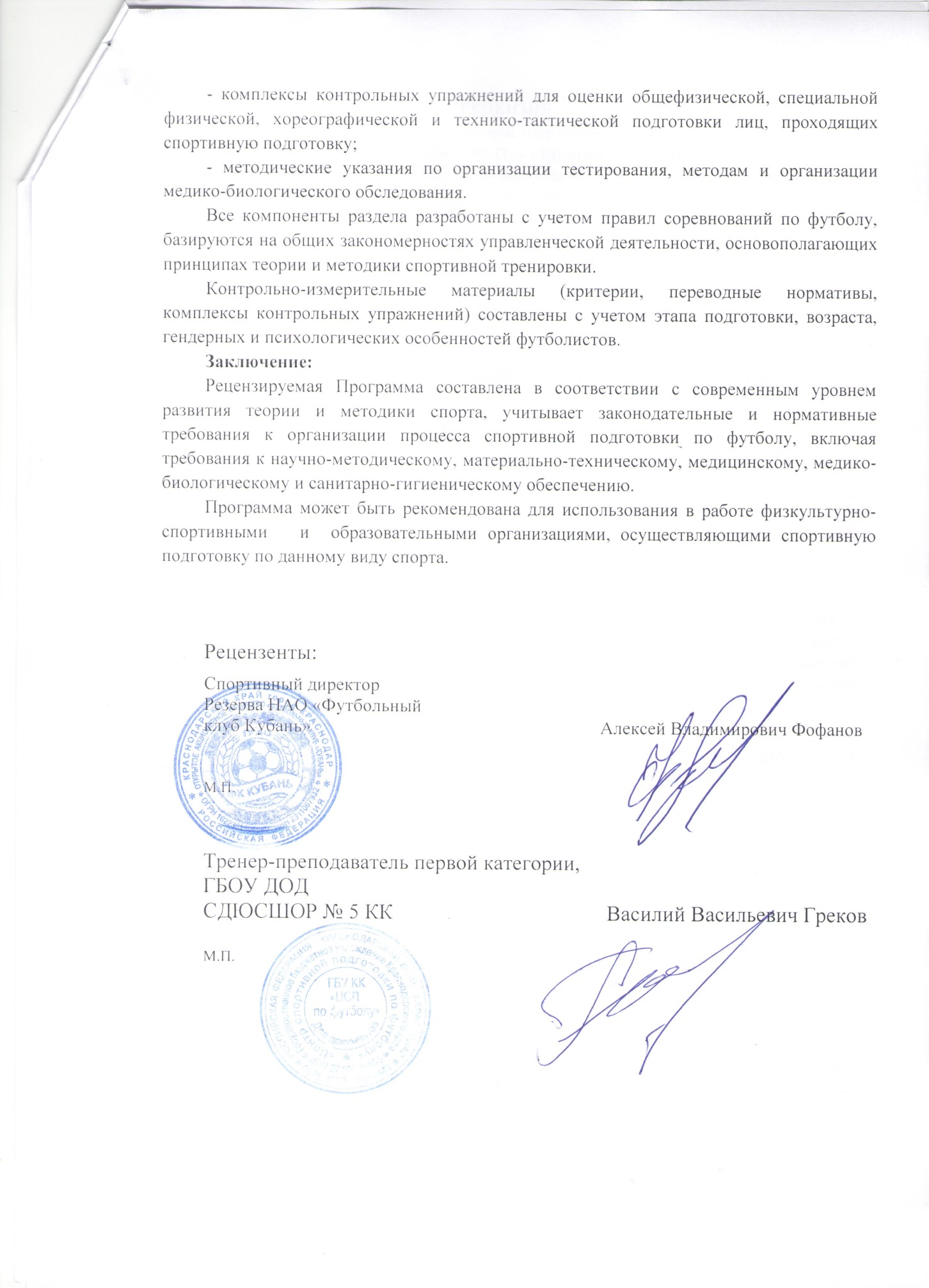 